ÖZGEÇMİŞAdı Soyadı: Ferhat ASLAN                                                 Yabancı Dili: İngilizce / AlmancaAdres: Harran Üniversitesi, Osmanbey Kampüsü, Fen Edebiyat Fakültesi, Fizik Bölümü, ŞanlıurfaTel: +90-414-318300 / dahili no: 3579 Mail: ferhataslan@harran.edu.tr         ferhat.aslan@yahoo.com.tr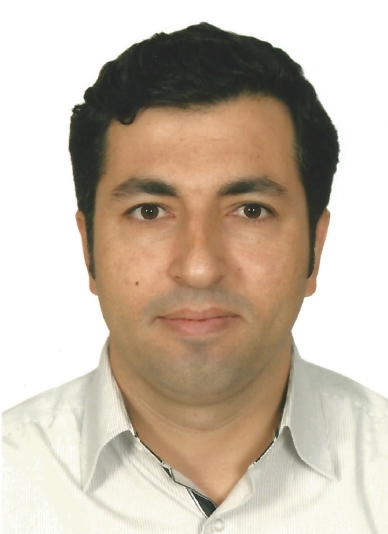 Eğitim Durumu:Yüksek Lisans Tezi:Tez Başlığı: “Sol-jel Metodu ile YBa2Cu3O7-x Süperiletken  Film Üretimi” Tez Danışmanı: Prof. Dr. İbrahim Halil MUTLU (Harran Üniversitesi, 2005)Doktora Tezi:Tez Başlığı: “Sol-Jel Metodu ile Polikristal Heteroeklem Güneş Pili Üretilmesi, Yapısal, Elektriksel ve Optiksel Özelliklerinin İncelenmesi”Tez Danışmanı: Prof. Dr. İbrahim Halil MUTLU (Harran Üniversitesi, 2011)Akademik Görevler: İdari Görevler:Yönetilen Doktora Tezleri:Ahmet Tumbul, Harran Üniversitesi, Çözelti tabanlı Cu2ZnSnS4 (CZTS) güneş hücrelerinin hazırlanması ve geliştirilmesi, Fen Bilimleri Enstitüsü, 2018Hamit Öztürk, Harran Üniversitesi, Fen Bilimleri Enstitüsü (devam ediyor)Yönetilen Yüksek Lisans Tezleri:İbrahim Boz, “Fotovoltaik Uygulamalar İçin Saydam İletken Oksit Film Üretimi ve Karakterizasyonu”, Harran Üniversitesi, Fen Bilimleri Enstitüsü, Devam Ediyor.Songül Demirözü, “Farklı bor bileşikleri kullanarak bor katkılı çinko oksit (BZO) filmlerin hazırlanması ve fiziksel özelliklerinin incelenmesi”, Harran Üniversitesi, Fen Bilimleri Enstitüsü, 2015Ferit Arslan, Harran Üniversitesi, Fen Bilimleri Enstitüsü, 2019Ahmet Afyoncuoğlu, Harran Üniversitesi, Fen Bilimleri Enstitüsü, (devam ediyor)Araştırma Alanları:İnce film fotovoltaik üretimi ve karakterizasyonuOrganik ve hibrit güneş hücreleriYarıiletken ve manyetik malzeme üretimi ve karakterizasyonuOptoelektronik malzeme üzeritimi ve karakterizasyonuSüperiletkenlerHakemlik Yaptığı Dergiler:Journal of Alloys and CompoundsThin Solid FilmsJournal of Materials Science in Semiconductor ProcessingJournal of Transactions on NanotechnologyArabian Journal of ChemistryAfyon Kocatepe Üniversitesi Fen ve Mühendislik Bilimleri DergisiTurkish Journal of PhysicsJournal of Solar EnergyProje Hakemliği, Bilim Kurulu Üyeliği, Danışmanlık ve Panel:Dış Danışmanlık, TUBİTAK-MAG, 2013Panelist, Kamu Üniversite Sanayi İşbirliği Bölgesel Toplantısı, Bilim Sanayi ve Teknoloji Bakanlığı, 30.11.2013, ŞanlıurfaPanelist, 2016 yılı 1. Dönem TUBİTAK-MFAG Bilim Kurulu Üyeliği, SOLAR TR 2014 Konferans ve Sergisi, 19-21 Kasım 2014,İzmir Hakemlik, Arge-Merkezi Başvurusu, Bilim, Sanayi ve Teknoloji Bakanlığı, 2016Ödül ve Burs:Yurtdışı Öğretim Üyesi Araştırma Bursu (YÖK): Linz Institute for Organic Solar Cells (LIOS), Johannes Kepler University, Linz, Austria, 2013.Outstanding Reviewer Award, Journal of Materials Science in Semiconductor Processing, 2012.Certificate of Reviewing Award, Journal of Materials Science in Semiconductor Processing, 2014.Certificate of Reviewing Award, Arabian Journal of Chemistry, 2016Certificate of Reviewer Award, Journal of Thin Solid Films, 2016Outstanding Reviewer Award, Journal of Thin Solid Films, 2016Bilimsel Kuruluşlara Üyelikler:Türk Fizik Derneği, 2003-Patent: F.Aslan, İ.H. Mutlu, M. Z. Zarbali, “CuInS2 (CIS) tabanlı ince film güneş pillerinin yeni bir yöntemle elde edilmesi” Türk Patent Enstitüsü (TPE), Başvuru No: P2012/00719 F.Aslan, R.Budakoğlu, Rulo Kaplama Tekniği İle Saydam İletken Oksit Film Üretim Yöntemi, WO 2018/125015 AVerdiği lisans ve yüksek lisans dersleri:Projelerde Yaptığı Görevler:ESERLER LİSTESİA. SCI, SSCI, AHCI indeksinde yer alan uluslararası hakemli dergilerde yayınlanan makaleler:A Tumbul, F Aslan, A Göktaş, IH Mutlu, All solution processed superstrate type Cu2ZnSnS4 (CZTS) thin film solar cell: Effect of absorber layer thickness, Journal of Alloys and Compounds 781, 280-288, 2019F. Aslan, Solution assisted roll-coating of transparent conducting oxide thin films for organic photovoltaic applications, Thin Solid Films, (under review)A. Goktas, A. Tumbul, F. Aslan,  A new approach to growth of chemically depositable different ZnS nanostructures, Journal of Sol-Gel Science, (under review)A Tumbul, F Aslan, S Demirozu, A Goktas, A Kilic, M Durgun, MZ Zarbali, Solution processed boron doped ZnO thin films: influence of different boron complexes, Materials Research Express 6 (3), 035903, 2018A Tumbul, A Göktaş, MZ Zarbali, F Aslan, Structural, morphological and optical properties of the vacuum-free processed CZTS thin film absorbers, Materials Research Express 5 (6), 066408, 2018A Goktas, F Aslan, B Yeşilata, İ Boz, Physical properties of solution processable n-type Fe and Al co-doped ZnO nanostructured thin films: Role of Al doping levels and annealing Materials Science in Semiconductor Processing 75, 221-233, 2018 F.Aslan, Solution processed n-In2S3/p-P3HT planar hybrid solar cell, Journal of Sol-Gel Science and Technology, doi:10.1007/s10971-016-4229-3.F. Aslan, A. Tumbul, A. Göktaş, R. Budakoğlu, “Growth of ZnO nanorod arrays by one step sol gel process” Journal of Sol-Gel Science and Technology, 2016, 80: 389-395. A. Goktas, F. Aslan, A.Tumbul, Tuning of optical and dielectric constants by various transition metal doping in Zn1-xTMxO (TM= Mn, Co, Fe) nanostructured thin films: A comparative study, Ceramic International, 2017: 43, 704-713.A. Goktas, F. Aslan, B. Yeşilata, İ.Boz, “Carriers-mediated room temperature ferromagnetism and the impact of Al and Fe co-doping on the selected properties of sol-gel synthesized n-type ZnFeO:Al thin films” Journal of Alloys and Compounds, (Submitted).F. Aslan, A. Göktaş, A. Tumbul, “Solution processed Cu2ZnSnS4 thin film absorbers: influence of pH value” Journal of Materials Science in Semiconductor Processing, 2016, 43: 139-143. A. Goktas, A. Tumbul, F.Aslan, “Grain size-induced  structural, magnetic and magnetoresistance properties of Nd0.67Ca0.33MnO3 nanocrystalline thin films”, Journal of Sol-Gel Science and Technology, 2016, 78: 262-269.A. Goktas, F. Aslan, A. Tumbul, Nanostructured Cu-doped ZnS polycrystalline thin films produced by a wet chemical route: the influences of Cu doping and film thickness on the structural, optical and electrical properties, Journal of Sol-Gel Science and Technology, 2015. vol. 75, no.1, pp. 45-53.G. Adam, F. Aslan, E. Portenkirchner, P. Stadler, M. C. Scharber, N. S. Sariciftci, “Photoelectrochemical reduction of carbon dioxide using sol-gel processed cupper indium sulfide (CIS) immobilized on ITO coated glass electrode”, Journal of Electrocatalysis, 2015, 6:405-413.F. Aslan, G. Adam, P. Stadler, A. Goktas, I. H. Mutlu, N. S. Sariciftci, “Sol-gel derived In2S3 buffer layers for inverted organic photovoltaic cells” Journal of Solar Energy 108 (2014) 230-237.A. Goktas, F. Aslan, I. H. Mutlu, “Effect of preparation technique on the selected characteristics of Zn1-xCoxO  nanocrystalline thin films deposited by sol-gel and magnetron sputtering” Journal of Alloys and Compounds 615 (2014) 765-778. F. Aslan, A. Tumbul, “Non-vacuum processed Cu2ZnSnS4 thin films: Influence of copper precursor on structural, optical and morphological properties” Journal of Alloys and Compounds 612 (2014) 1–4.F. Aslan, M. Z. Zarbaliyev, B. Yesilata, I. H. Mutlu, “Effects of Cu/In ratio and annealing temperature on physical properties of dip-coated CuInS2 thin films” Journal of Materials Science in Semiconductor Processing, 2013. 16 (1):138-142.A. Goktas, F. Aslan, E. Yasar, I. H. Mutlu, “Preparation and Characterization of Thickness dependent Nano Structured ZnS Thin Films by sol-gel Technique” Journal of Materials Science: Materials in Electronics, 2012, 23:1361-1366.A. Goktas, F. Aslan, I. H. Mutlu, “Annealing Effect on the Characteristics of LA0.67Sr0.33MnO3 Polycrystalline Thin Films Produced by the Sol-Gel Dip-Coating Process” Journal of Materials Science: Materials in Electronics, 2011. 23 (2): 605-611.M. Z. Zarbaliyev, I. H. Mutlu, F. Aslan, “Preparation and characterization of In2S3 semiconductor thin films using the sol–gel method” Journal of Sol-Gel Science and Technology, 2011. vol. 59, no.1, pp. 153-157.I. H. Mutlu, M. Z. Zarbaliyev, F. Aslan,  “Preparation of Ga2Se3  Thin Films by Sol-Gel Technique”  Journal of Sol-Gel Science and Technology, 2009. vol. 50, no. 3, pp. 271-274.I. H. Mutlu, M. Z. Zarbaliyev, F. Aslan, “Indium selenide thin film by sol-gel technique” Journal of Sol-Gel Science and Technology, 2007. vol.  43, no. 2, pp. 223-226.U. Alver, T. Kılınç, E. Bacaksız, T. Küçükömeroğlu, S. Nezir, İ. H. Mutlu, F. Aslan, “Synthesis and characterization of spray pyrolysis Zinc Oxide  microrods” Thin Solid Films, 2007. vol. 515, pp. 3448-3451.B. Uluslararası bilimsel toplantılarda sunulan ve bildiri kitaplarında (proceeding) basılan bildiriler:R. Budakoğlu, E.Ö. Zayim, S. Güzeller, İ. Boz, F. Aslan, Wet-chemical Deposited ITO Thin Films and their Optoelectronic and Microstructural Properties, The International Conference on Coatings on Glass and Plastics, June 12-16, 2016, Germany.A. GÖKTAŞ, F. ASLAN, A. TUMBUL, I.H. MUTLU, M. ZARBALI, NANO STRUCTURE TYPE-INDUCED STRUCTURAL AND OPTICAL PROPERTIES OF ZnS THIN FILMS: A COMPARATIVE STUDY, TÜRK FİZİK DERNEĞİ 32.ULUSLARARASI FİZİK KONGRESİ, 6-9 Eylül, Bodrum, 2016A. GÖKTAŞ, F. ASLAN, A. TUMBUL, and M. ZARBALİYEV, ROLE OF GRAIN SIZE ON THE FERROMAGNETIC BEHAVIOR OF Nd0.67Ca0.33MnO3 THIN FILMS, TÜRK FİZİK DERNEĞİ 32.ULUSLARARASI FİZİK KONGRESİ, 6-9 Eylül, Bodrum, 2016İ.H. MUTLU, A. GÖKTAŞ, F. ASLAN, and A. TUMBUL, IMPACT OF HIGHLY CU DOPING ON CERTAIN PHYSICAL PROPERTIES OF ZnS THIN FILMS, TÜRK FİZİK DERNEĞİ 32.ULUSLARARASI FİZİK KONGRESİ, 6-9 Eylül, Bodrum, 2016İ.H. MUTLU, A. TUMBUL, F. ASLAN, A. GÖKTAŞ, M. ZARBALİ, Role of different zinc precursors on certain physical properties of  sol-gel deposited Cu2ZnSnS4 (CZTS) thin film absorbers, TÜRK FİZİK DERNEĞİ 32.ULUSLARARASI FİZİK KONGRESİ, 6-9 Eylül, Bodrum, 2016A. TUMBUL, İ.BOZ, F. ASLAN, A. GÖKTAŞ,  M. ZARBALİ, İ.H. MUTLU, SOLUTION PROCESSED Cu2SnS3 ABSORBER LAYER: STRUCTURAL and OPTICAL PROPERTIES, TÜRK FİZİK DERNEĞİ 32.ULUSLARARASI FİZİK KONGRESİ, 6-9 Eylül, Bodrum, 2016Y. BABUR, A. GÖKTAŞ, M. YILDIRIM,  F. ASLAN, STRUCTURAL and OPTICAL PROPERTIES OF Fe and Al CO-DOPED ZnMnO THIN FILMS, TÜRK FİZİK DERNEĞİ 32.ULUSLARARASI FİZİK KONGRESİ, 6-9 Eylül, Bodrum, 2016F. Aslan, G. Adam, N. S. Sariciftci, I. H. Mutlu, Solution Processed In2S3 Thin Films For Hybrid Photovoltaic Devices, SolarTR-3 Solar Electricity Conference and Exhibition, April-27-29, 2015, Ankara, Turkey.A.Göktaş, A.Tumbul, F.Aslan, pH-depended Structural and Optical Properties of ZnS nanocrystalline thin films, 11th Nanoscience and Nanotechnology Conference (NanoTR-11), Ankara, turkey. 22-25 June,2015.F.Aslan, A.Goktas, A.Tumbul, R.Budakoglu, I.H.Mutlu “Effect of Various zinc Precursors on Physical Properties of Al-doped ZnO Thin Films”, SolarTR-3 Solar Electricity Conference and Exhibition, April-27-29, 2015, Ankara, Turkey.A. Göktaş, F.Aslan, A. Tumbul “Structural and Optical Properties of Magnetron Sputerred Zn1-xAxO (A=Mn, Fe, Co) thin films”  NANOSMAT-Asia Conference, 24-27 March 2015, Kayseri, Turkey.F. Aslan, M. Z. Zarbali, A. Tumbul, B. Yeşilata, I.H. Mutlu, “Effect of S/In ratio on morphological, optical and structural properties of dip-coated CuInS2 thin films”, SolarTR-2 Solar Electricity Conference and Exhibition, November 7-9, 2012, Antalya, Turkey.   F. Aslan, M. Z. Zarbali, A. Tumbul, I. Boz, I. H. Mutlu, “Effect of annealing temperature on structural, optical and electrical properties of dip-coated ITO films”, 29 th International Physical Conference, September 05-08, 2012, Bodrum, Turkey.F. Aslan, M. Z. Zarbali, A. Tumbul, I.H. Mutlu, “Structural, optical and electrical characterization of dip-coated ZnO:Al thin films”, 29 th International Physical Conference, September 05-08, 2012, Bodrum, Turkey.A. Goktas, F. Aslan, I.H. Mutlu “Fabrication of The Perovskite Like La2/3A1/2MnO3 (Where A = K and Ag) Thin Films By Sol-Gel Dip Coating on Pyrex Glass” 25th International Physical Congress, August 25-29, 2008, Bodrum, Turkey. H. Akyüz, F. Aslan “A Simple Method For Measurement of Dielectric Constant of BaTiO3 Isulation Thin Film” Balkan Physical Union 2nd International Physics Projects Competition for University Students, August 18-20, 2008, Bodrum, Turkey.A. Goktas, H. Gencer, M. Gunes, Y. Babur, F. Aslan, H.I. Mutlu and S. Atalay “Magnetoresistance Effect in of La0.67Ca0.33MnO3 and La0.67Sr0.33MnO3 films produced  using dip-coating method” International Conference on Nanoscale Magnetism (ICNM2007), June 25-29, 2007, Istanbul, Turkey.İ.H. Mutlu, F. Aslan, E. Palalı, K. E. Eseller “Sol-Jel Yöntemiyle YBa2Cu3O7-x Seramik Süperiletken Film Üretimi” 23 th International Physical Conference, September 13-16, 2005, Mugla, Turkey. İ.H. Mutlu, E. Palalı, F. Aslan, K. E. Eseller “Sol-Jel Yöntemiyle indiyum Kalay Oksit (ITO) ince Film Üretimi” 23 th International Physical Conference, September 13-16, 2005, Mugla, Turkey.F. Aslan, S. Demirözü, İ. Boz, A. Tumbul, R. Budakoğlu, “Solution processed boron doped ZnO transparent conducting thin films” SOLARTR 2014, 19-21 Kasım, 2014, İzmir. F. Aslan, M. Zarbali, R. Biçak, İ. Boz, B. Yeşilata, “ Sol-gel derived Ag-doped In2S3 thin films” SOLARTR 2014, 19-21 Kasım, 2014, İzmir.A. Göktaş, F. Aslan, A. Tumbul , İ.Boz, “Metal-doped ZnO thin films grown by magnetron sputtering on glass substrate” SOLARTR 2014, 19-21 Kasım, 2014, İzmir. C. Ulusal bilimsel toplantılarda sunulan ve bildiri kitabında basılan bildiriler:F. Aslan, İ. Boz, A. Tumbul, İ.H. Mutlu, S. Turkuz, R. Budakoğlu, “Optoelektronik Uygulamalar için Saydam İletken Kaplamalı Cam Altlık Geliştirilmesi” 29. Şişecam Sempozyumu, 7 Kasım, Kadir Has Üniversitesi, 2014, İstanbul.İ.H. Mutlu, M. Zarbaliyev, F. Aslan, B. Yeşilata, “Sol-Jel yöntemiyle In2Se3 ve Ga2Se3 ince filmlerin üretilmesi” II. Ulusal Güneş ve Hidrojen Enerjisi (UGHEK 2008) Kongresi, 12-13 Haziran, 2008, Eskişehir. S. Demirkol, F. Aslan, İ. H. Mutlu, “GAP(ŞANLIURFA)  Bölgesinde Güneş Işınlarından Faydalanılarak Silindirik ve Küresel Yoğunlaştırıcıların Karşılaştırılması”  Ulusal Temiz Enerji Sempozyumu  (UTES 2004), İstanbul Teknik Üniversitesi, 25-27 Mayıs, 2004,  İstanbul.DereceBölüm/ProgramÜniversiteYılLisansFizikHarran Üniversitesi(Şanlıurfa, Türkiye)2002Y. LisansFizikHarran Üniversitesi(Şanlıurfa, Türkiye)2005DoktoraFizikHarran Üniversitesi(Şanlıurfa, Türkiye)2011Görev Ünvanı Görev YeriYılArş. Gör.Harran Üni., Fen-Ed. Fak., Fizik Böl. 2002-2005Öğr.Gör.Harran Üni., Fen-Ed. Fak., Fizik Böl.2006-2011Öğr.Gör.Dr.Harran Üni., Fen-Ed. Fak., Fizik Böl.2011-2012Yrd.Doç.Dr.Harran Üni., Fen-Ed. Fak., Fizik Böl.2012-2016Doç.Dr.Harran Üni., Fen-Ed. Fak., Fizik Böl.2016---İdari Görevi Görev YeriYılBölüm Başkan Yardımcısı Harran Üni., Fen-Ed. Fak., Fizik Böl. 2013-2016 Akademik Yıl Dönem Dersin Adı Haftalık Saati Haftalık Saati Öğrenci Sayısı Akademik Yıl Dönem Dersin Adı Teorik Uygulama Öğrenci Sayısı 2012-2013Güz Katıhal Fiziği I (Lisans)40162012-2013Güz Yarıiletkenler Fiziği (Lisans)30112012-2013Güz Genel Fizik (Ziraat Fak.)202492012-2013Güz Fizik I (Matematik Böl.)401382012-2013İlkbahar Süperiletkenliğe Giriş (Lisans)30112012-2013İlkbahar Katıhal Fiziği II (Lisans)40162012-2013İlkbahar Fizik II (Matematik Böl.)1252013-2014 Güz Katıhal Fiziği I (Lisans)40152013-2014 Güz Yarıiletkenler Fiziği (Lisans)3082013-2014 Güz Fizik I (Matematik Böl.)4091İlkbaharSüperiletkenliğe Giriş (Lisans)308İlkbaharKatıhal Fiziği II (Lisans)4015İlkbaharFizik II (Matematik Böl.)4091Sol-Jel Tekniği ve Uygulamaları (Y.Lisans)323NoProje BaşlığıProje No:Destekleyen KuruluşTarihGörevi1Yenilikçi Yerli Endüstriyel Ölçekte Fresnel Kolektör Geliştirilmesi ve Prototip Üretimi118M143         TUBİTAK2019-2021Araştırıcı2Optoelektronik uygulamalar için çözelti tabanlı SnS yarıiletkenin hazırlanması ve karakterizasyonu17155Harran Üniversitesi, Bilimsel Araştırma Projeleri2017-2019Yürütücü3Optoelektronik uygulamalar için saydam iletken kaplamalı cam altlık geliştirilmesiSANTEZ-0128-2013-1Bilim Sanayi ve Teknoloji Bakanlığı, Türkiye Şişe ve Cam Fabrikaları A.Ş.2013-2015Yürütücü4Farklı bakır ve kalay bileşikleri kullanarak Cu2SnS3 soğurucu katmanların hazırlanması ve fiziksel özelliklerinin incelenmesiBAP-15093Harran Üniversitesi, Bilimsel Araştırma Projeleri2015-2016Yürütücü5Çözelti tabanlı Cu2ZnSnS4 (CZTS) güneş hücrelerinin hazırlanması ve geliştirilmesiBAP-16135Harran Üniversitesi, Bilimsel Araştırma Projeleri2016-2018Yürütücü6Bor katkılı Çinko Oksit (BZO) Filmlerin Sol-Jel Yöntemiyle Hazırlanması ve Optiksel Elektriksel ve Yapısal Özelliklerinin İncelenmesiBAP-13029Harran Üniversitesi, Bilimsel Araştırma Projeleri2013-2014Yürütücü7Cu veya Al katkılarının Zn1-xMnxS ve Zn1-xCoxS ince filmlerinin fiziksel özelliklerine etkisiBAP-15091Harran Üniversitesi, Bilimsel Araştırma Projeleri2015-2016Araştırıcı8Sol-jel Yöntemi ile CuInSe2 Yarıiletken Ince Filmlerinin hazırlanması ve fiziksel özelliklerinin incelenmesiBAP-15092Harran Üniversitesi, Bilimsel Araştırma Projeleri2015-2016Araştırıcı9Sol-Jel Metodu ile Cu Katkılı ZnS ve Mg Katkılı ZnO İnce Filmlerin Yapısal ve Elektriksel KarakterizasyonuBAP-13095Harran Üniversitesi, Bilimsel Araştırma Projeleri2013-2015Araştırıcı10Sol-Jel Yöntemiyle YBa2Cu3O7-x Seramik Film ÜretimiBAP-553Harran Üniversitesi, Bilimsel Araştırma Projeleri2004-2005Araştırıcı11Harran Üniversitesi Yeni Kampusunun ileri güneş enerjisi teknolojileriyle entegrasyonu ve GAP bölgesinde uygulanabilir teknolojilerin araştırılmasıDPT(2006K/120670Devlet Planlama Teşkilatı (DPT)2006-2009Araştırıcı12Sol-jel metodu ile polikristal heteroeklem güneş pili üretilmesi, yapısal, elektriksel ve optiksel özelliklerinin incelenmesiBAP-933Harran Üniversitesi, Bilimsel Araştırma Projeleri2010-2011Araştırıcı13GAP Yenilenebilir enerji ve Enerji Verimliliği Merkezi (GAP/YENEL)DPT(2011K/120300Devlet Planlama Teşkilatı (DPT)2013--Araştırıcı